MANUAL & ASSEMBLY INSTRUCTIONS PLEASE READ ALL INSTRUCTIONS BEFORE OPERATING THIS APPERATUS.TO INCREASE LONGEVITY, PLEASE USE 25LB WEIGHTPLEASE USE IN A CONTROLLED SETTINGDO NOT USE THIS APPERATUS FOR ANYTHING OTHER THAN ITS INTENDED PURPOSEYOUR ON-POINT ASSEMBLY KIT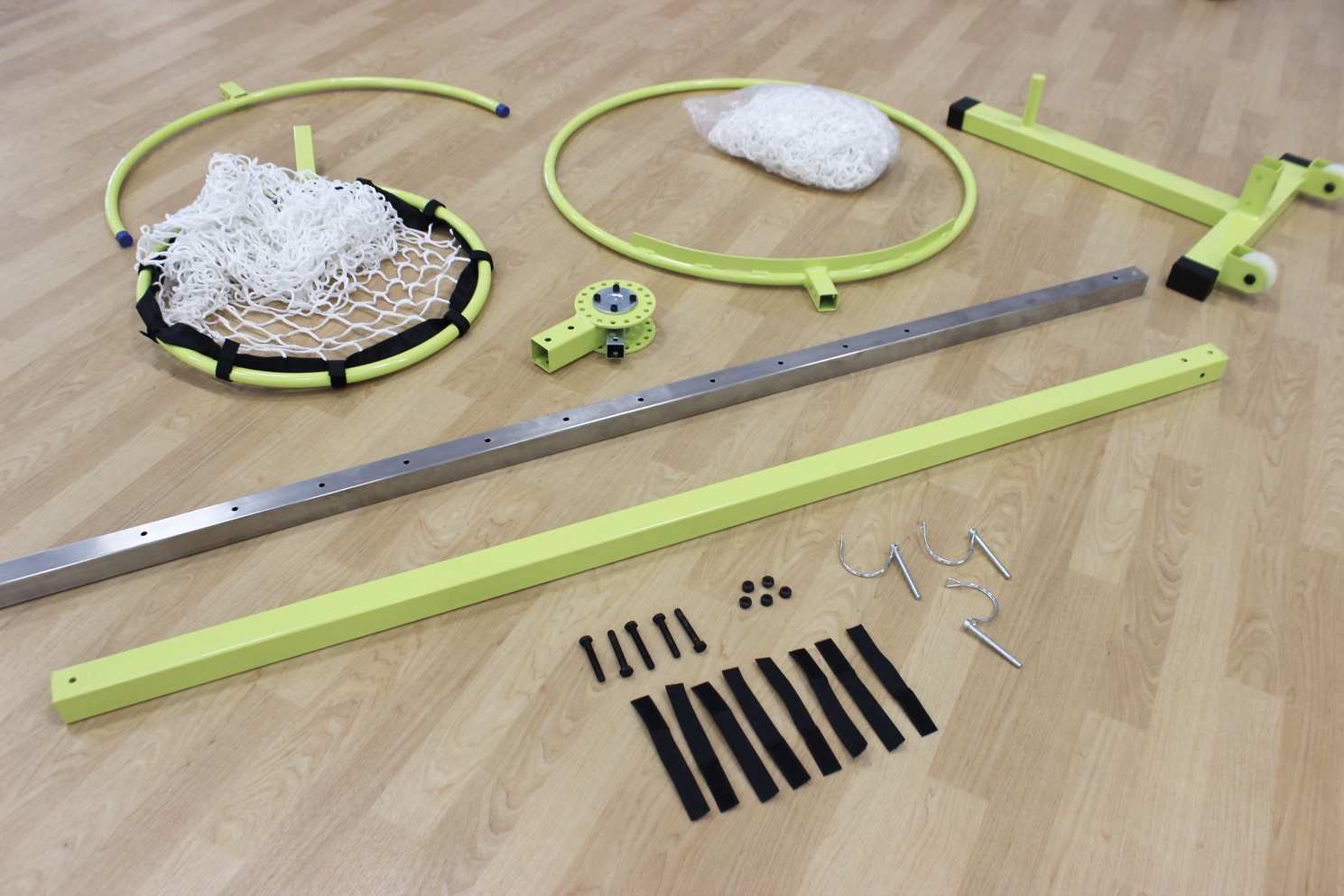 INSTRUCTION MANUALUse pictures for important points or important notionsMANUAL & ASSEMBLY INSTRUCTIONS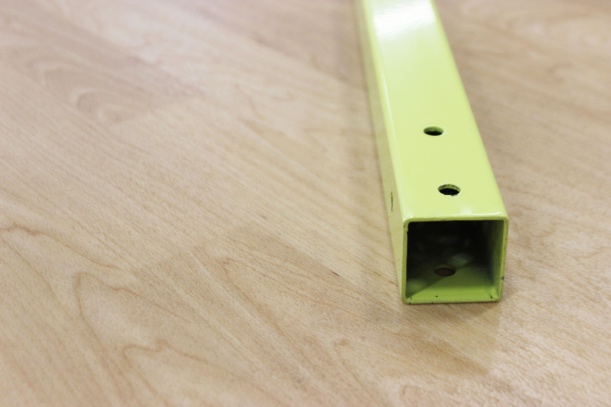 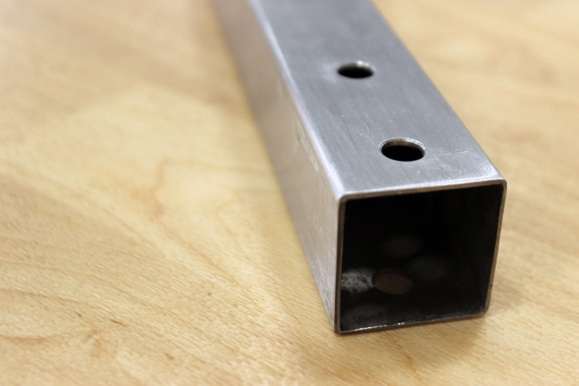 Insert silver inner pre-drilled pole into yellow outer poleVERTICALLY PLACE ASSEMBLED POLE ON THE BASE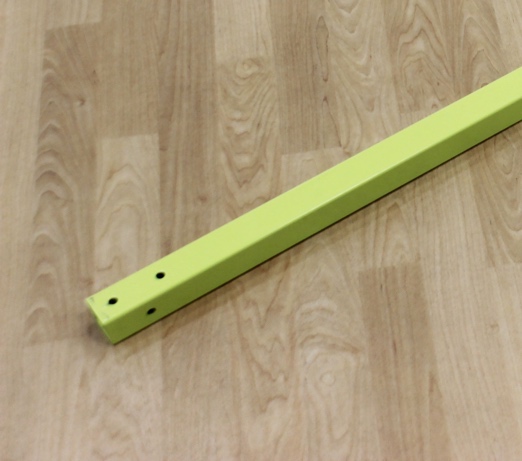 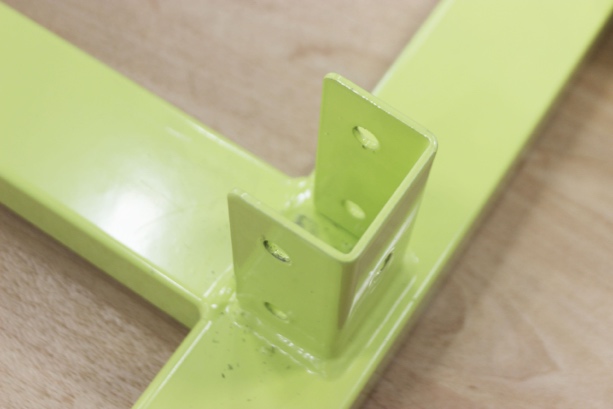 line up outermost pre-drilled hole of the base with outermost pre-drilled hole of the yellow poleSECURE POSITION BY SCREWING (3) 3.5” BOLTS AND (3) NUTS THROUGH BASE AND POLES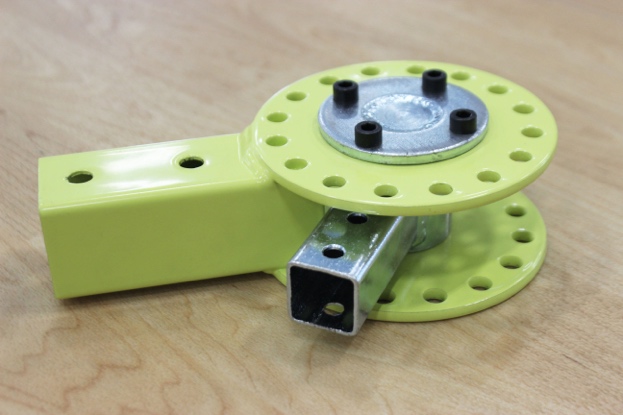 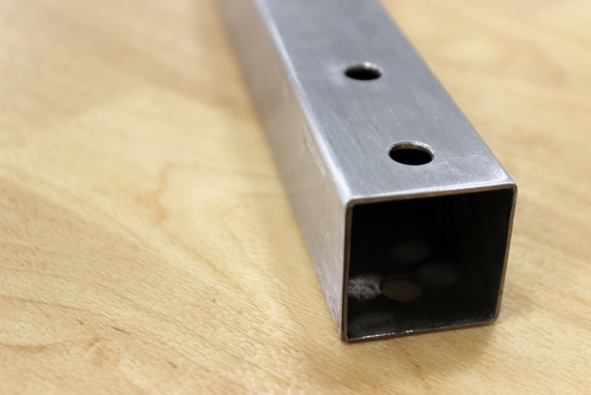 ATTACH ANGLE WHEEL BY LINING UP SILVER INNER POLE WITH OUTERMOST HEAD OF THE ANGLE WHEEL.FASTEN WITH (2) 3.2” BOLTS AND (2) NUTS.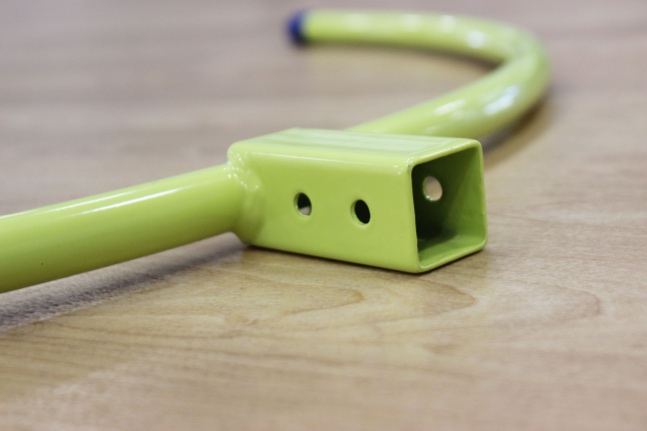 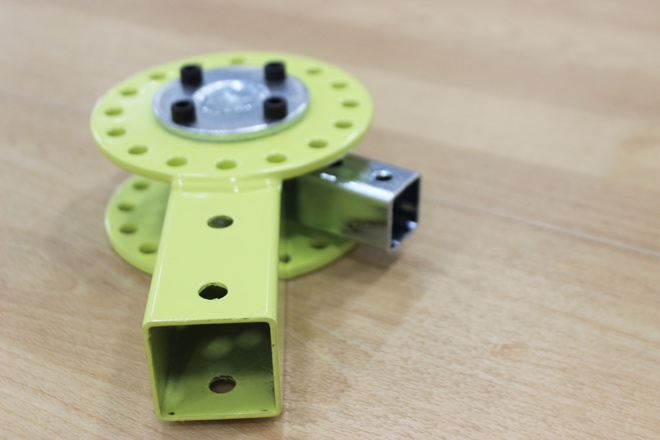 INSERT THE NECK OF THE ANGLE WHEEL INTO THE TARGET HEAD OF YOUR CHOICE AND LINE THE PRE-DRILLED HOLES WITH THE LATCH PIN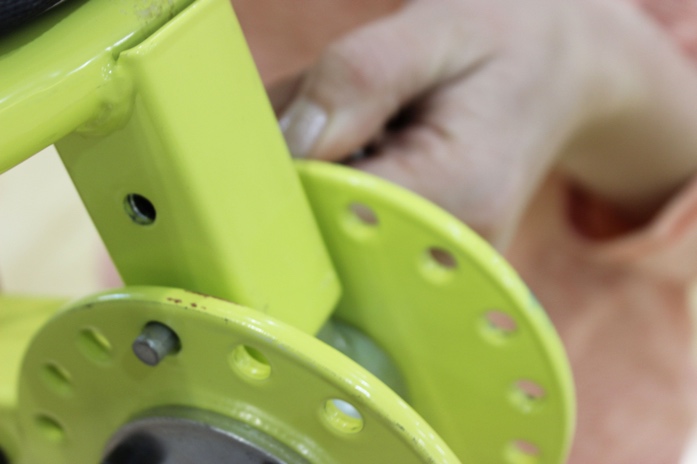 SET DESIRED ANGLE WITH A LATCH PIN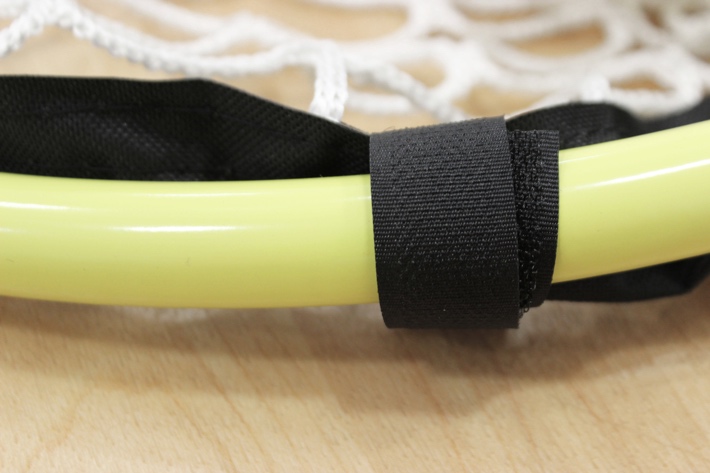 ATTACH THE NET TO THE RIM OF THE HOOP BY USING 8 VELCRO STRAPSCORRECT POSITIONING FOR THE METAL REINFORCEMENT PLATE ON 20” AND 30” TARGETS SHOULD ALWAYS BE FACE DOWN ON THE RIM.FOR TOUCH-PONT ACCESSORY ONLY; SET TOUCH-POINT ON THE 7TH HOLE TO REACH 11FT TALL. 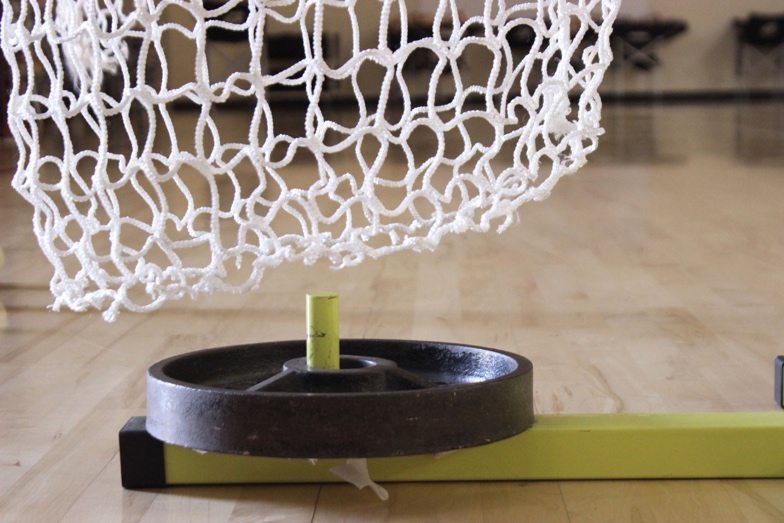 TO INCREASE LONGEVITY, PLEASE USE 25LB WEIGHTPLEASE USE IN A CONTROLLED SETTINGDO NOT USE THIS APPERATUS FOR ANYTHING OTHER THAN ITS INTENDED PURPOSEEnd of documentNECESSARY ITEM: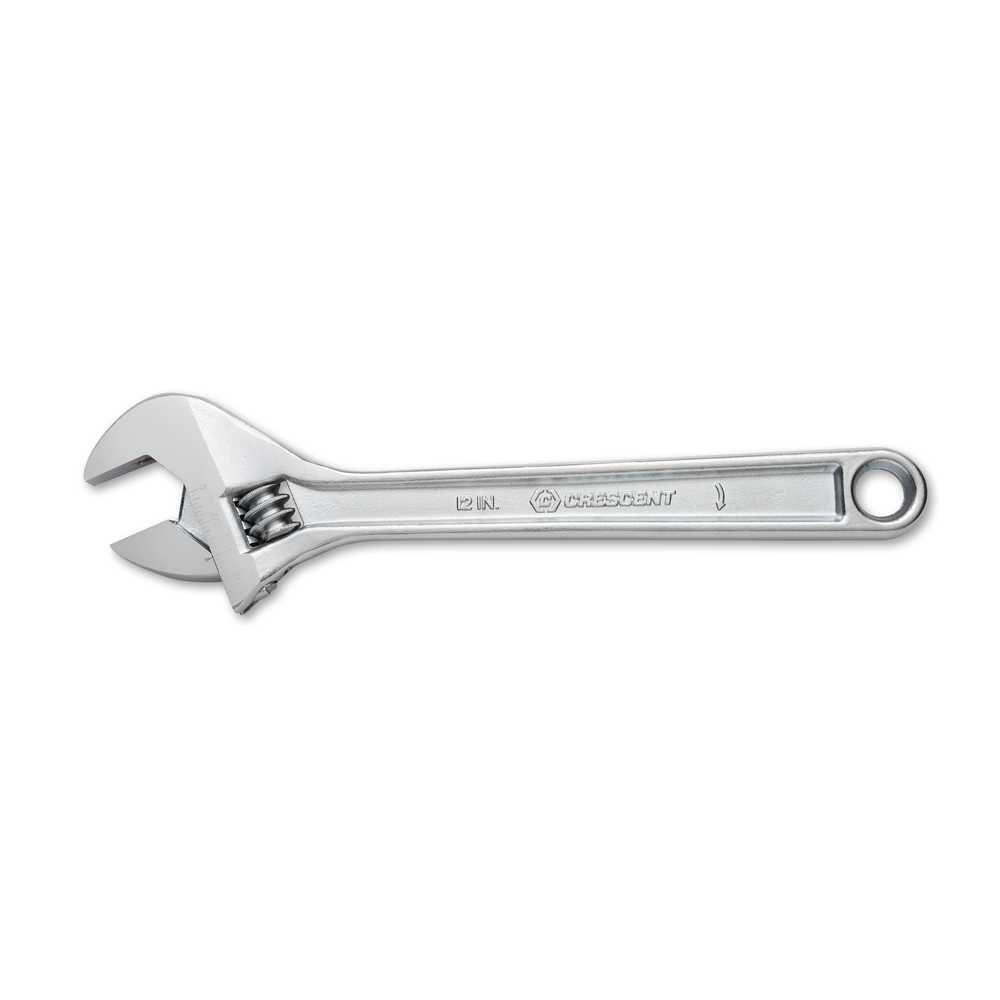 (1) ADJUSTABLE WRENCH NECESSARY FOR  ASSEMBLY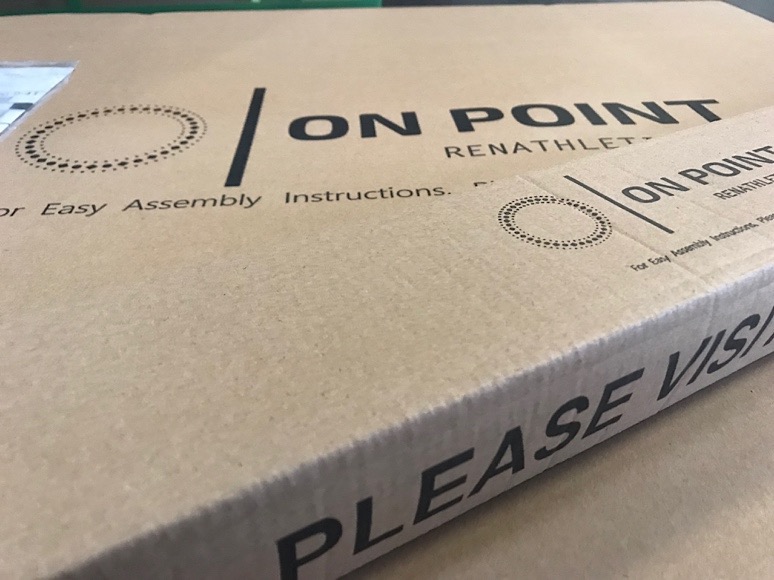 (2) ON-POINT VOLLEYBALL BOXES 34’’ x 32’’ x 4’’67’’ x 7’’ x 2’’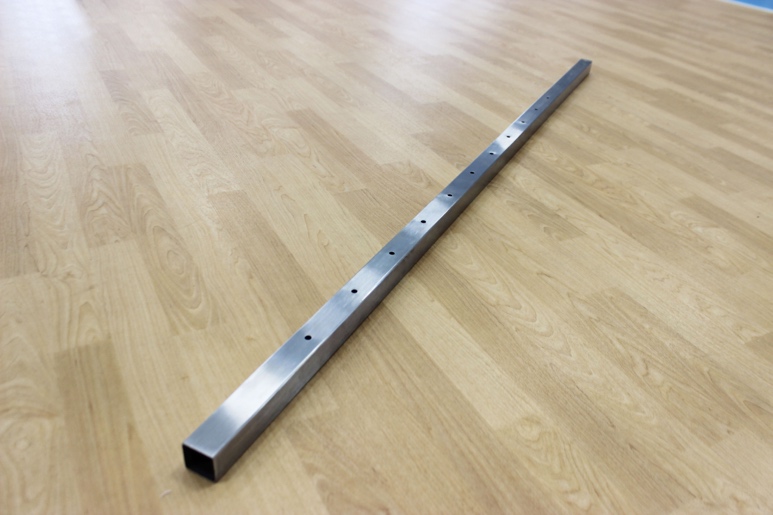 (1) VERTICAL INNER POLE (SILVER)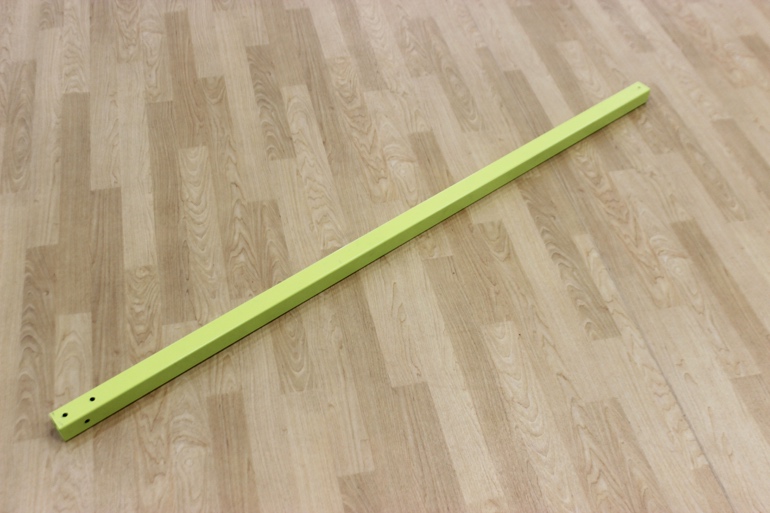 (1) VERTICAL OUTER POLE (YELLOW) 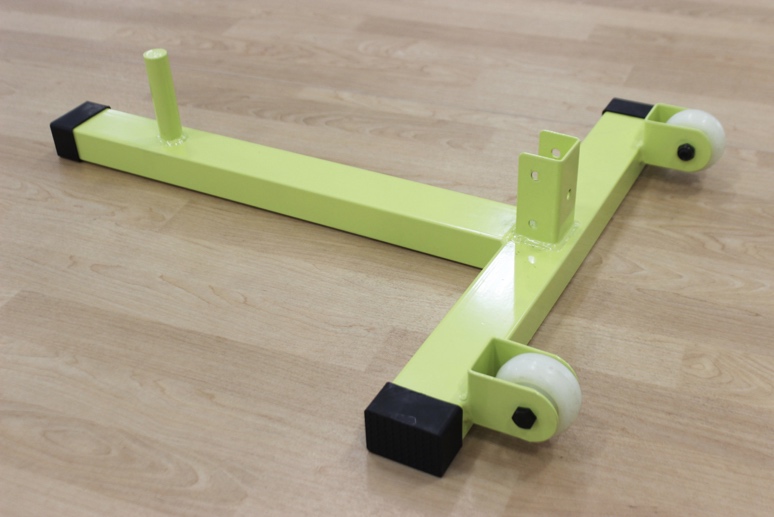 (1) BASE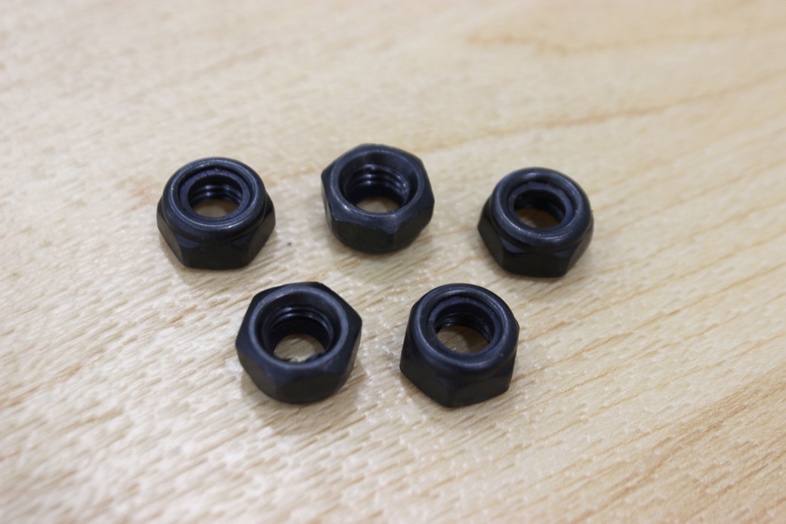 (5) NUTS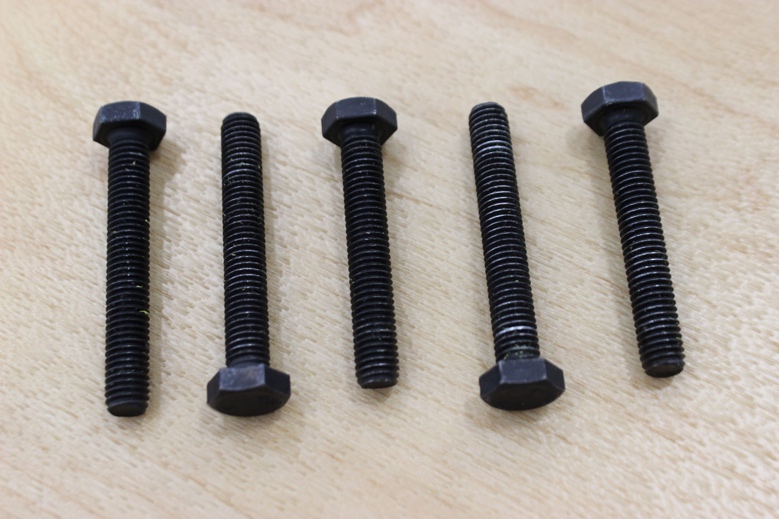 (3) 3.5” BOLTS(2) 3.2” BOLTS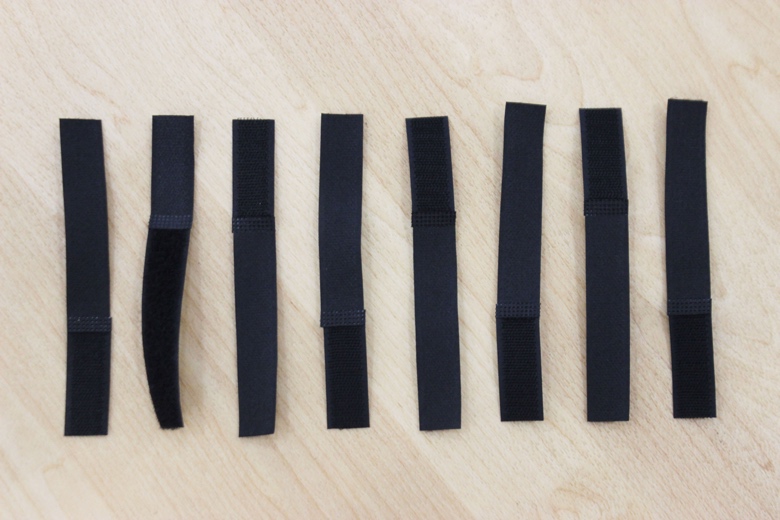 (16) VELCRO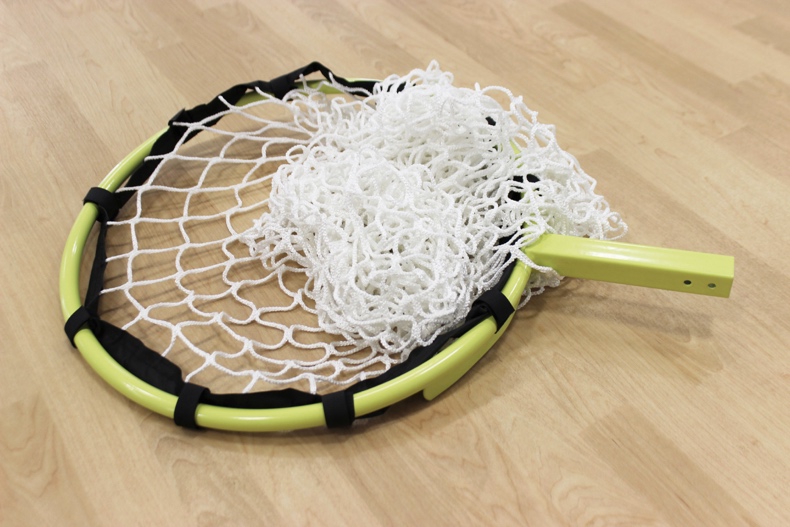 (1) 20” HOOP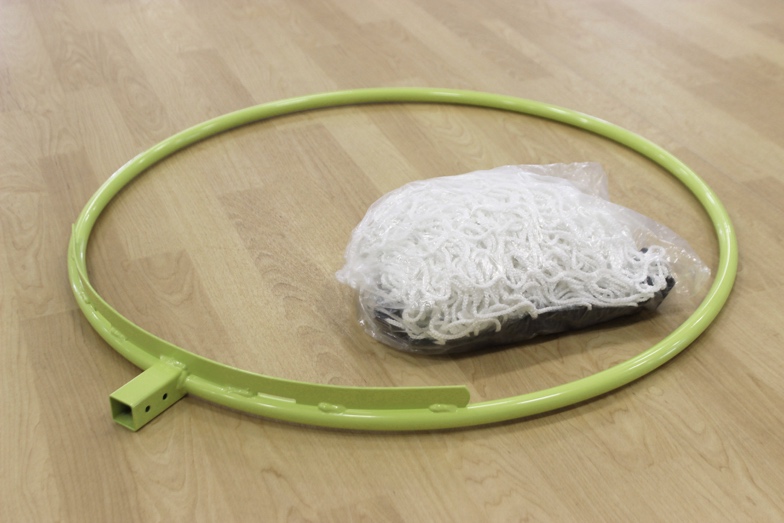 (1) 30” HOOP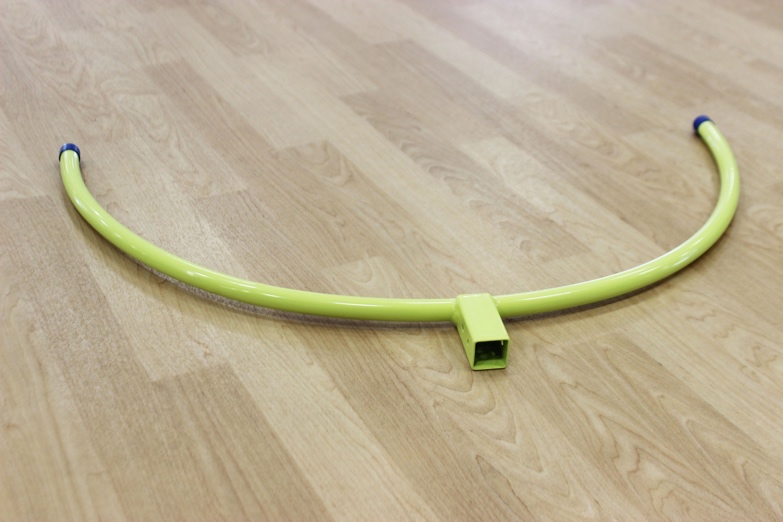 (1) TEMPO TARGET HEAD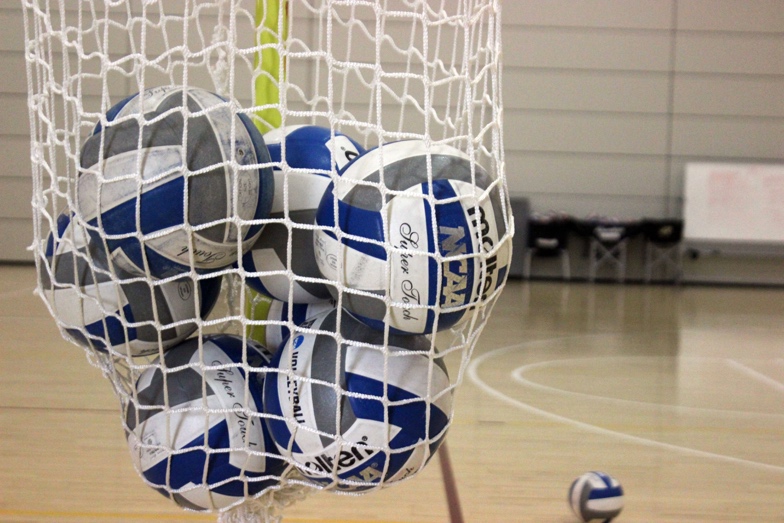 (2) NETS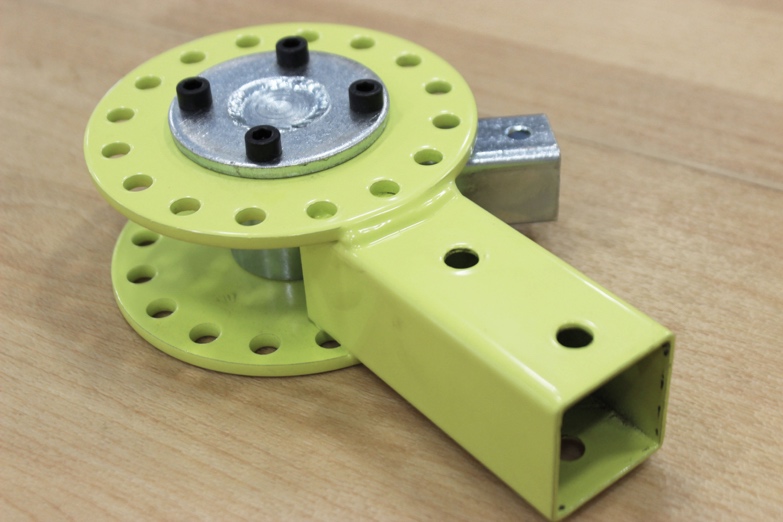 (1) ANGLE WHEEL 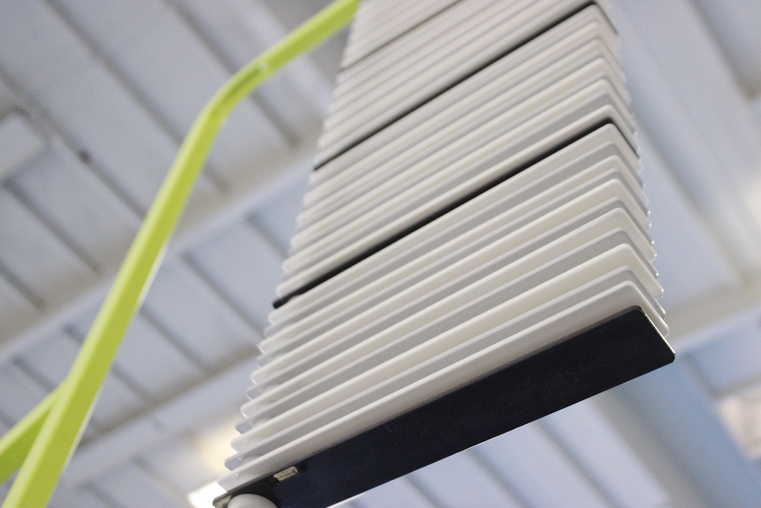 (OPTIONAL) TOUCH-POINT ACCESSORY 